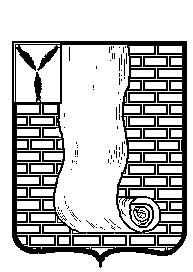 АДМИНИСТРАЦИЯКРАСНОАРМЕЙСКОГО МУНИЦИПАЛЬНОГО РАЙОНА САРАТОВСКОЙ ОБЛАСТИ               ( ИНН 6442007645  ОГРН 1026401734578   КПП 644201001  ОКПО 43736326 ул. Ленина, 62, г. Красноармейск     Саратовская область, 412800 Тел :  (845-50) 2-13-09 Факс:  (845-50) 2-25-34  Е-mail org.kmr@mail.ru )Отчет о результатах общественного обсуждения проекта постановления администрации Красноармейского муниципального района Саратовской области «Об утверждении формы проверочного листа (списка контрольных вопросов), применяемого при осуществлении плановой выездной проверки в рамках муниципального контроля 
на автомобильном транспорте и в дорожном хозяйстве в границах Красноармейского муниципального района Саратовской области»            В соответствии со статьей 53 Федерального закона от 31 июля 2021 года 248-ФЗ «О государственном контроле (надзоре) и муниципальном контроле в Российской Федерации», Постановлением Правительства РФ от 27.10.2021 № 1844 «Об утверждении требований к разработке, содержанию, общественному обсуждению проектов форм проверочных листов, утверждению, применению, актуализации форм проверочных листов, утверждению, применению, актуализации форм проверочных листов, а также случаев обязательного применения проверочных листов» с целью общественного обсуждения был размещен проект постановления администрации Красноармейского муниципального района Саратовской области «Об утверждении формы проверочного листа (списка контрольных вопросов), применяемого при осуществлении плановой выездной проверки в рамках муниципального контроля 
на автомобильном транспорте и в дорожном хозяйстве в границах Красноармейского муниципального района Саратовской области» с указанием, что предложения принимаются с 11 февраля по 28 февраля 2022 года  почтовым отправлением: 412800,  Саратовская область, г. Красноармейск, ул. Ленина, д. 62;  нарочно: г. Красноармейск, ул. Ленина, д. 62, каб. № 53;  письмом на адрес электронной почты: org.kmr@mail.ru.	В указанный период времени предложений по итогам рассмотрения постановления администрации Красноармейского муниципального района Саратовской области «Об утверждении формы проверочного листа (списка контрольных вопросов), применяемого при осуществлении плановой выездной проверки в рамках муниципального контроля на автомобильном транспорте и в дорожном хозяйстве в границах Красноармейского муниципального района Саратовской области » в  администрацию Красноармейского муниципального района не поступили.Глава Красноармейского муниципального района	А.И. Зотов